First Name of Application CV No: 1651026Whatsapp Mobile: +971504753686 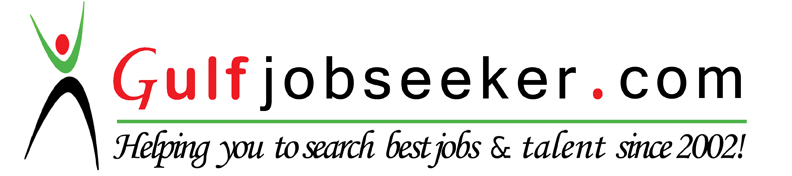 OBJECTIVETo work with leading company and to use my analytical thinking to the best of my ability combined with perseverance, so as to contribute to organization’s growth and goal, as well as to attain my professional goal.ProfileCurrently pursuing Intermediate in PCC -ICAI(INSTITUTE OF CHARTERED ACCOUNTANTS OF INDIA)Worked as an Accountant, Auditor and Accounts ManagerWell-versed with accounting software’s; Tally ERP9 and MS Office applications (Incl. Excel, Word, Power point),Accounting dimension software and research tools. Sound Ability to handle multiple tasks, set priorities and meet deadlines.Have detailed knowledge of accounting procedures, policies and principles, project development & nurture client relations, financial forecasting, budgeting, planning & costing aspects.Possess inter personal and problem solving skills with the ability to work in diverse environments.PROFESSIONAL QUALIFICATION: C.A Course in CPT (Common Proficiency Test) Level and CA accounting technician.Now Doing CA –IPCC (Intermediate) Level.ACADEMIC QUALIFICATIONS:          B.Com from College of Commerce (Kannur University), Kannur-2011, IndiaSr. Secondary from Govt.H.S. School (Kerala govt), Kannur – 2008, IndiaSecondary from Govt.H.S. School (Kerala govt), Kannur- 2006, IndiaPresently doing M.COM (Accounting&finance) from Annamalai UniversityCOMPUTER PROFICIENCY:      Working knowledge of Windows and Internet, familiar with MS-Word/MS-Excel         and                   Tally, Peachtree         Information Technology Certificate issued by Institute of chartered accountants of India.  PROFESSIONAL EXPERIENCE:          Worked as Accounts and Audit Assistant under CHARTERED ACCOUNTANT for a period of 2 year.      Worked as Accounts Manager for a period of 1 Year in a non- banking financial     company (BRD SECURITIES LTD) responsibilities:reCONCILIATION OF BANK ACCOUNTS, PAYABLE ACCOUNTS etc.Journalising the transactionsledger postinginvoice preparationsfinancial statement preparation of company, patnership business, banks, non-profit organisation, trading concern and evaluating various ratioscash flow statement preparationvat, tds calculationsmaking reports to managementauditing the accounts stock controlincome tax calculations.maintaining registers such as fixed asset register, stationery, equity, commission, cash, bank, service tax, esi, epf etc…PETTY CASH MANAGEMENTGENERAL LEDGER ADJUSTMENTPAYROLL ACCOUNTING SKILLS:         Good Communication Skills.         Easily negotiate with other people.         Have high level of persuasiveness.         can work effectively in team, as well as individually.         Have good inter-personal skills. PERSONAL INFORMATION:Marital Status:         UnmarriedSex:                                MaleDate of Birth:            21ST August 1991Language Known    : English & Hindi	Nationality               : Indian                         Strength                    : Confident, Positive attitude, Hardworking, Punctuality, Good listener and Quick learner